BECKLEY PARISH COUNCILI hereby give notice that the monthly meeting of BECKLEY PARISH COUNCILwill take place on TUESDAY 4 APRIL 2023 at 7.30pmin the Village Centre to resolve the matters shown in the agenda below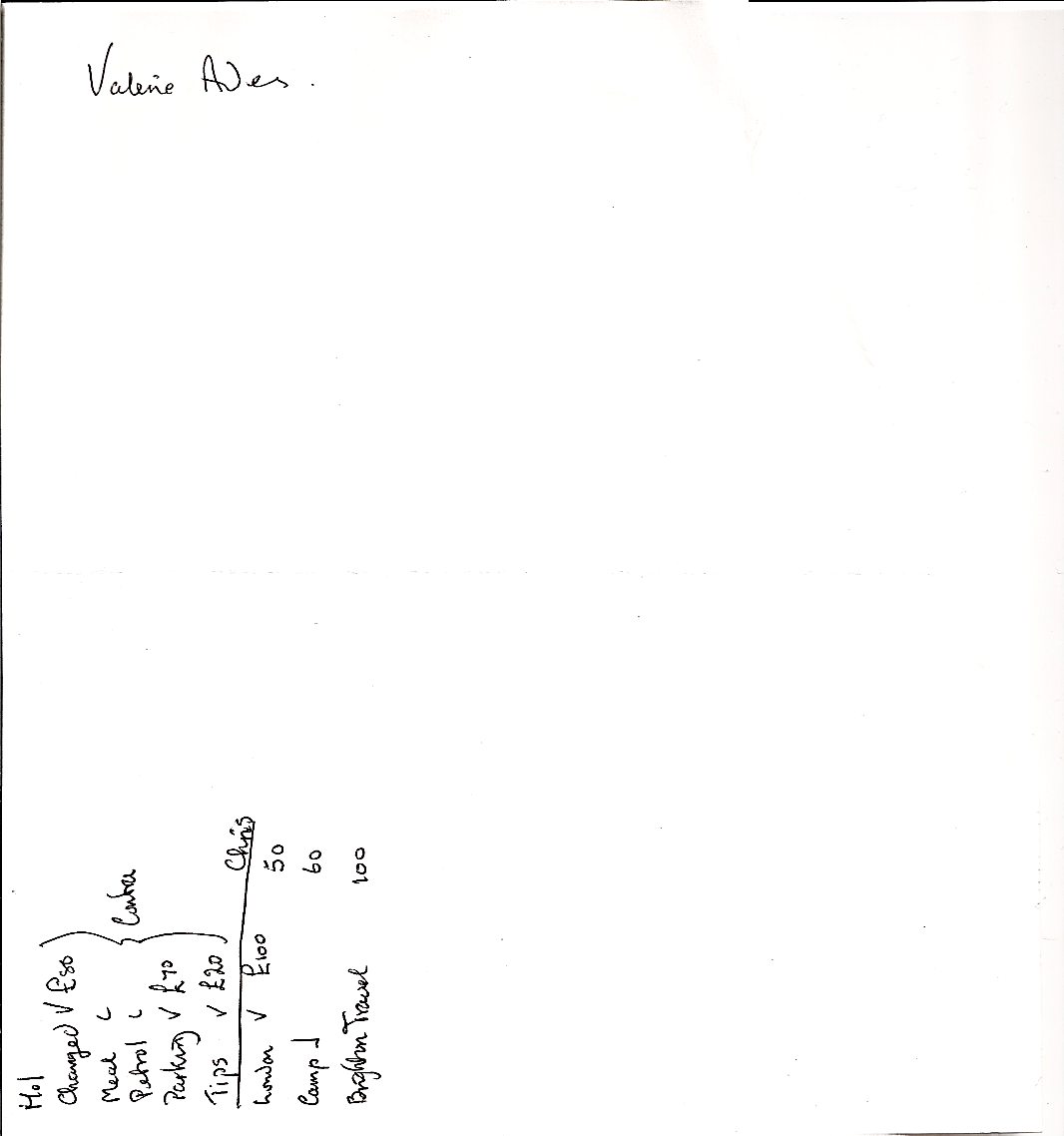 Dated this day 29 March 2023				                                   Clerk and RFO.______________________________________________________________________________________AGENDA Public Questions – 10 minutes.  Allow questions (maximum 2 minutes per person) from members of the public following which they may leave the meeting if they wish, but must remain silent if they stay.  A further period of public question time is allowed at the end of the meeting.  Apologies for absence.Declarations of interest.Reports from County, District and Parish Councillors. To consider and approve the minutes of the meeting on Tuesday 7 March 2023.PLANNING – to consider any planning applications received from RDC and any other planning matters.  Full details of all applications and refusals can be viewed on the RDC planning website.RR/2023/425/P DEL Goldspur, Clayhill.  Creation of a new vehicular access at the front of the property, directly onto B216J/Clayhill.RR/2023/360/P DEL The Lanterns, Main Street.   Replacement of side garage and raising of rear sun room roof. RR/2023/471/P DEL Lime Court - Land at, Church Lane. Removal of 2 spans of Low Voltage Overhead Line between points A to B and points B to C. The removed sections of line to be replaced with underground cable.RR/2023/337/P DEL Little Heron House, Hobbs Lane.  Two storey side extension and creation of sunken plunge pool. Information notification only – RR/2023/560/FN DEL The Cottage in The Wood - Land adjacent to, Hobbs Lane.  Agricultural Building to be used for storage of machinery, tools, feed and general farming materials. The building will also have space for a farm office and workshop. RR/2023/674/FN DEL Trotters Wood - Land at.  Application to determine if prior approval is required for a proposed log cabin. This notification is for information onlyPLANNING CONSENTRR/2022/3005/L - Tillingham Lodge, Furnace Lane - Extend mezzanine and oak balustrading. New openings in rear wall of cottage element to access eaves storage area. Internal window between extended link and passage to ground floor bedrooms. Move door to bedroom 2 into passage. Replace existing window to north elevation of bedroom 1 to incorporate a flying mullion for means of escape. Flooding from the Jubilee Field into Dunedin (garden).  Arrangements for the ditch to be dug out. (SB).  King Charles III Coronation – Coronation tea and discuss any further plans.Sovereign Sports – water supply required on field to carry out maintenance work. Frog Field Report on talk presentation 11 March, at the Frog Field with Ralph Hobbs, Ecologist, and Brian Banks of Northiam.  Set up annual month to carry out tidying up.Approval for sign - £50 - £200School railings – advise ESCC if they can be replaced.Consider request to allow a horse to graze on land at front of Buddens Green.Agree 2023/24 dog waste bin collections - app contract with RDC for £1029.60p.Donation request from British Legion for £150 towards flowers/plants for the War Memorial = (£100 - 2022/3 and £50 - 2023/4).Elections 4 May and set date for the AGM – provisionally Tuesday 9 May at 7.00pm (if uncontested election).Arrangements for Annual Village Gathering – 7.00pm on Wednesday 31 May 2023. Grumpy chef!Discuss the Contract of Employment for acceptance and approve policies:-Sickness and Health Policy statementGrievance Procedures Policy statementHealth & Safety Policy Statement Equal Opportunities PolicyDiscipline Policy StatementAccounts for approval (VAT, if applicable, shown for items exceeding £100).  Matters for consideration as an agenda item for the next meeting. Public questions - not to exceed 10 minutes. 	Date of the Annual Parish Meeting – provisionally Tuesday 9 May 7.00pm – see 15 above.RecipientVAT £Total £RecipientRecipientVAT £Total £Admin costs Viking office mats £84.79 reimbursemtHeyn dog bin £83.40 reimbursement1888.64168.19Beckley Village Hall – Mar12.60Admin costs Viking office mats £84.79 reimbursemtHeyn dog bin £83.40 reimbursement1888.64168.19John O’Conner – Mar30.7530.75184.50Admin costs Viking office mats £84.79 reimbursemtHeyn dog bin £83.40 reimbursement1888.64168.19ESALC £269.14 NALC 71.78 subs/340.92HMRC – Tax £630.60. NI £121.26751.86